Р Е Ш Е Н И Е Собрания депутатов Зеленогорского сельского поселенияО прекращении полномочий главы администрации  муниципального образования «Зеленогорское сельское поселение»Руководствуясь п. 2 ч. 1 ст. 77 Трудового кодекса Российской Федерации, пунктом 1.3  контракта на замещение должности главы администрации муниципального образования «Зеленогорское сельское поселение» от 27 января 2015 года. Собрание депутатов Зеленогорского сельского поселения РЕШИЛО:1. Прекратить 25 сентября 2019 года полномочия главы администрации муниципального образования «Зеленогорское сельское поселение» Антюшина Юрия Николаевича в связи с истечением срока служебного контракта.2. Администрации Зеленогорского сельского поселения произвести расчет с высвобождаемым работником, произвести начисление за неиспользованный отпуск за период с 28.01.2019 по 25.09.2019 на 29 календарных дней.Глава поселения,                           Председатель Собрания депутатов  Зеленогорского сельского поселения                                        Г.С.ХуснутдиновЯл шотан Зеленогорск илемындепутат–влакын Погынжо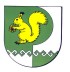 Собрание депутатов    Зеленогорского сельского поселения №  8четвертого созыва              25 сентября 2019 года